Flushing, QueensRestaurantes y Lugares de interés 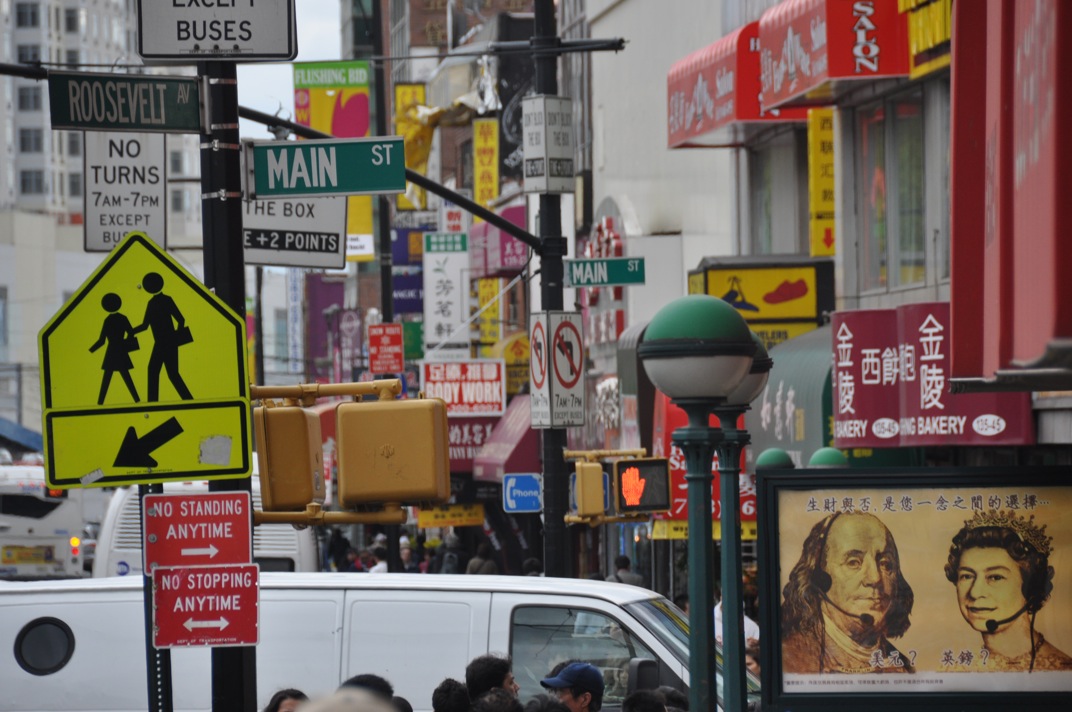 RESTAURANTES EN FLUSHING La zona de Flushing ofrece una amplia oferta de todo tipo de comida asiática (taiwainesa, cantonesa…), también encontrarán distintos tipos de cafés, pastelerías, salones de té. Algunas de nuestras recomendaciones…Presso Coffee (café, expresso, todos tipo de sandwiches, bollería y helados) $$http://pressocoffeenyc.com/133-42 39th Ave
Unit 101
Flushing, NY 11354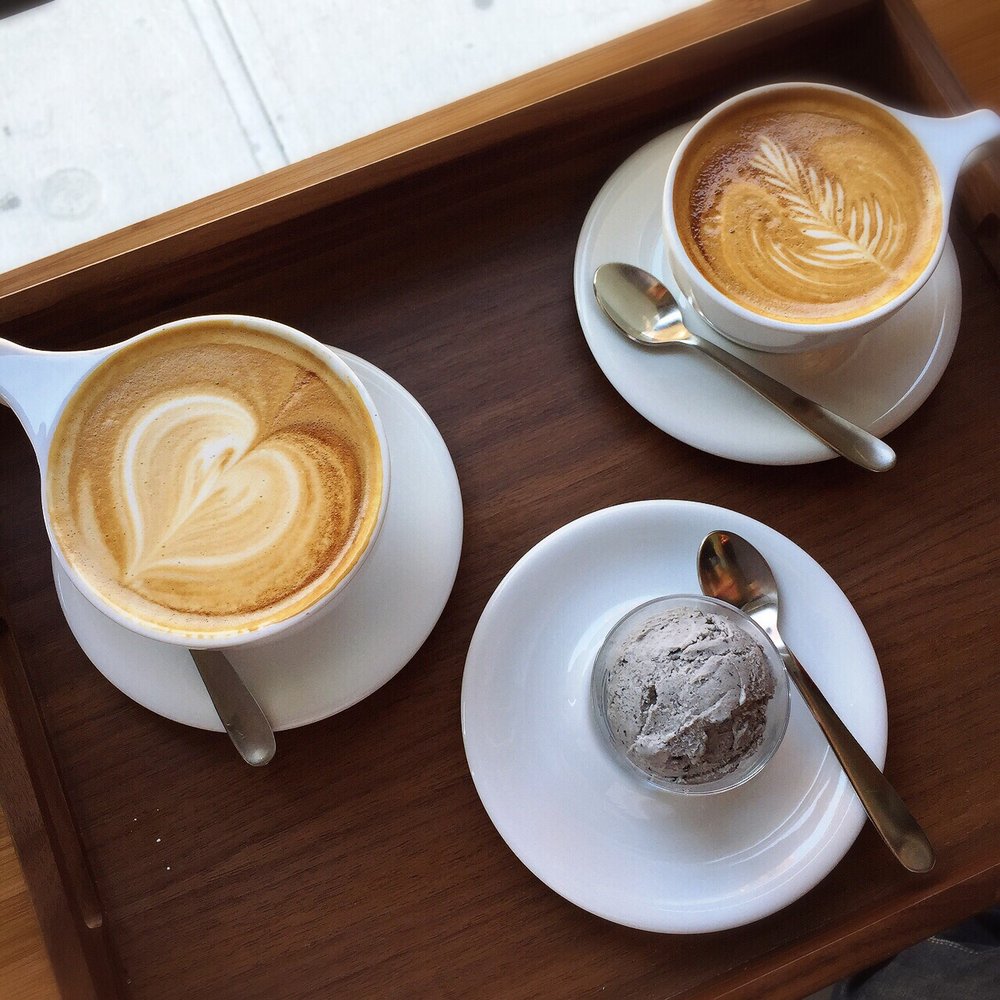 Paris Baguette (pastelería y bollería) $$http://www.yelp.com/biz/paris-baguette-flushing-2136-17 39th Ave
Flushing, NY 11354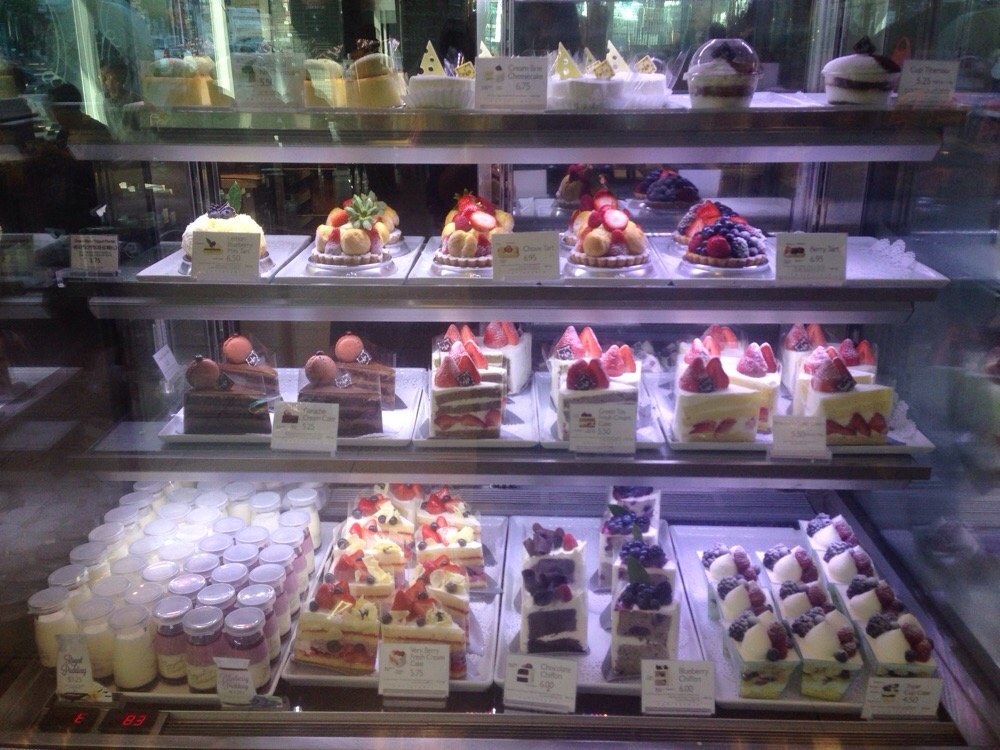 Iris Bakery (pastelería y bollería) $$http://www.irisbakery.com/ http://www.irisbakery.com/3907 Prince St
Ste 1 J
Flushing, NY 11354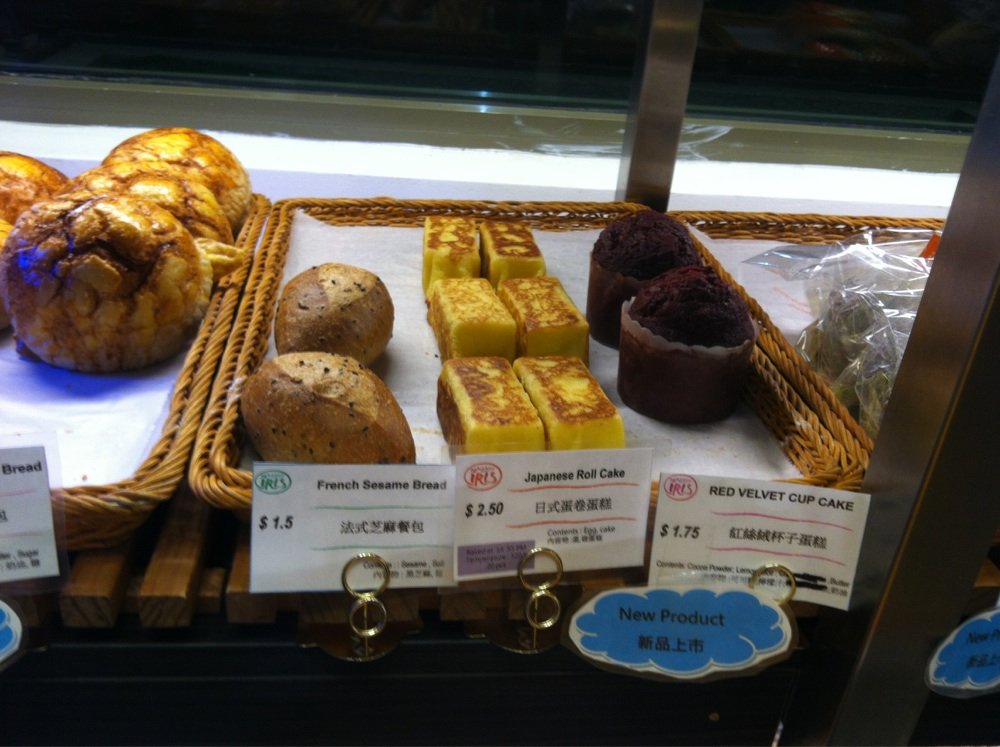 Rose House (Salón de té) $$$http://www.yelp.com/biz/rose-house-flushing38-10 138th St
Flushing, NY 11354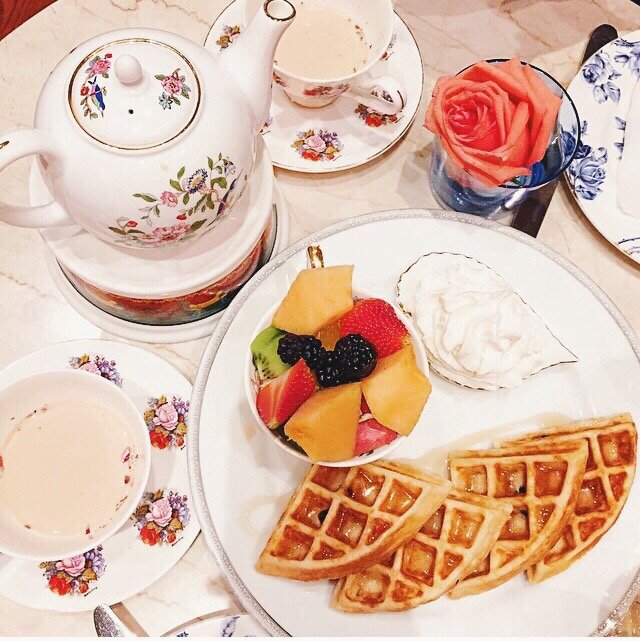 Mulan (Restaurante especializado en comida asiática con un estilo contemporáneo) $$$- $31-60http://www.queenscrossing.com/shopinfo/mulan-restaurant/136-17 39th Ave
2nd Fl
Flushing, NY 11354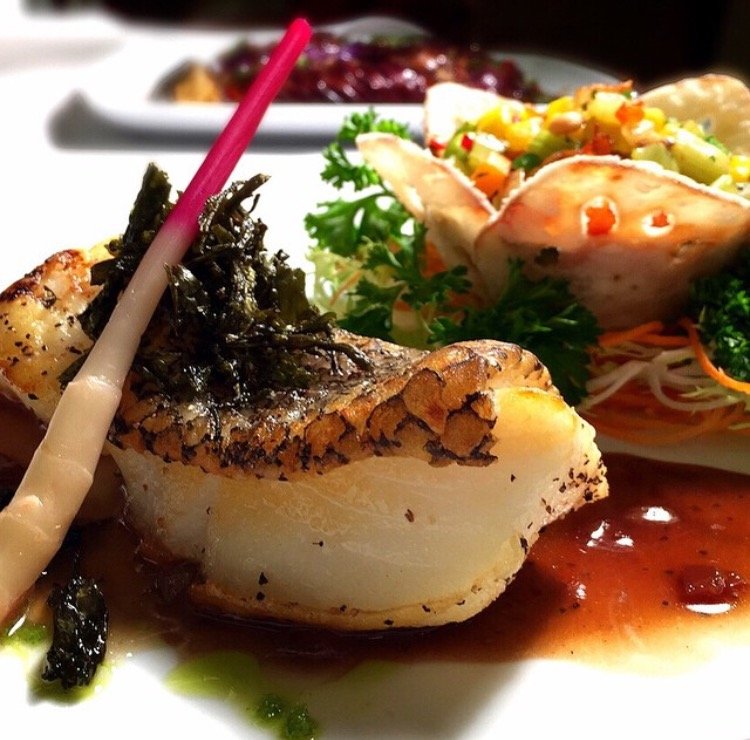 Asian Jewels Seafood (Restaurante especializado en mariscos y uno de los mejores lugares para tomar “dimsum” o desayuno chino) $$http://tunseng.com/13330 39th Ave
Flushing, NY 11354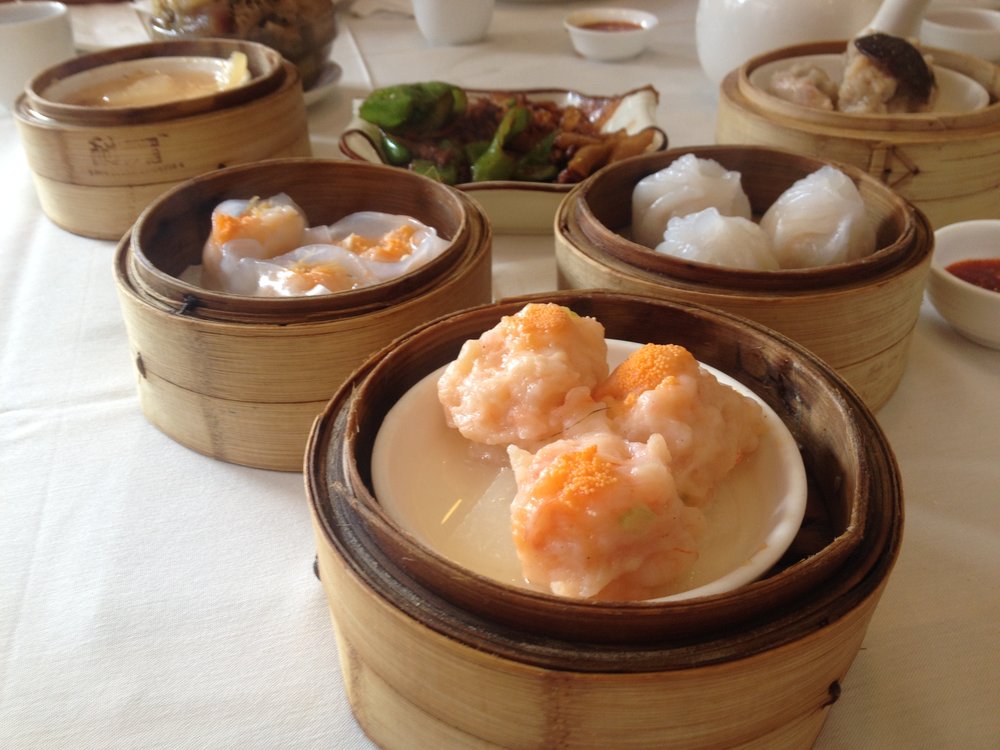 Spicy and Tasty (Gastronomía de Sichuan) $$http://spicyandtasty.com/39-07 Prince St
Flushing, NY 11354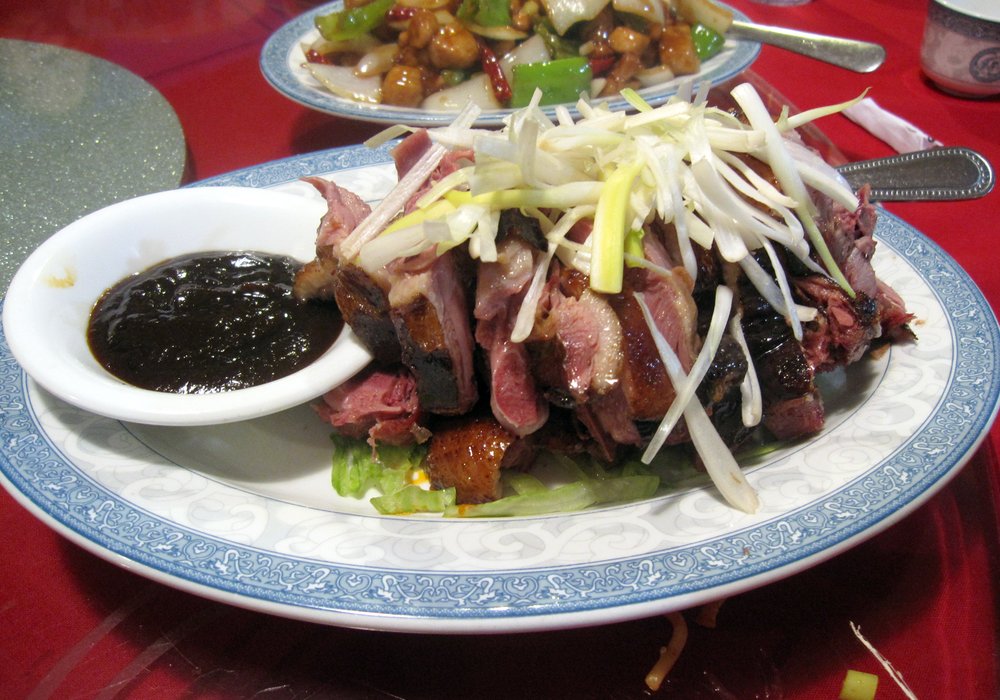 Nan Xiang Dumpling House (Restaurante especializado en dumplins—masa guisada con relleno de puerco o puerco y cangrejo cocinados al vapor) $http://www.yelp.com/biz/nan-xiang-dumpling-house-flushing38-12 Prince St
Flushing, NY 11354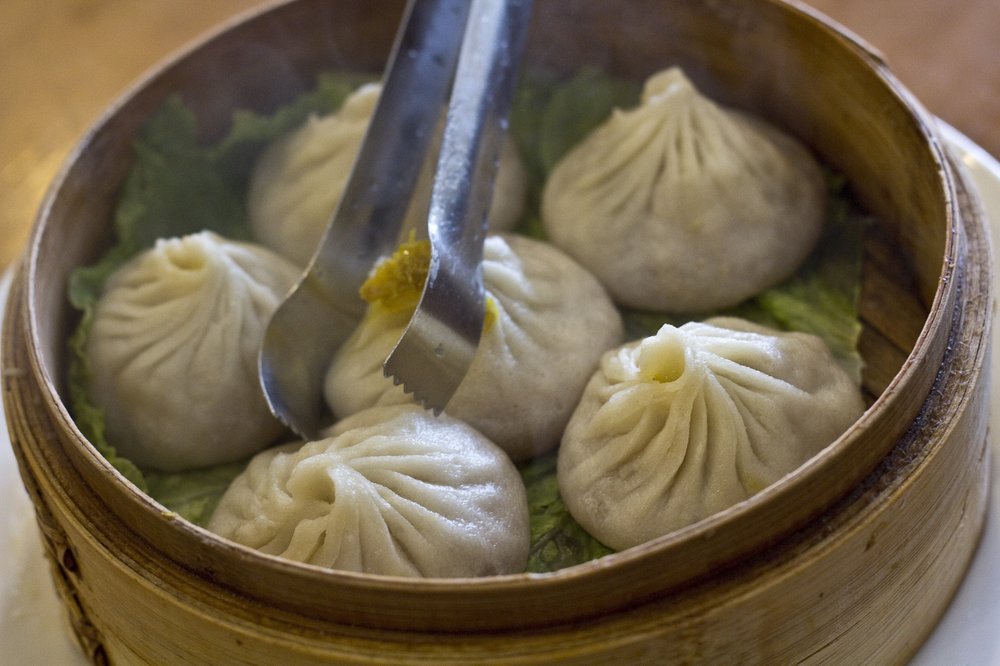 East Buffet & Restaurant (también especializado en dimsum) $$http://www.eastbuffet.com/207 Main St
Flushing, NY 11355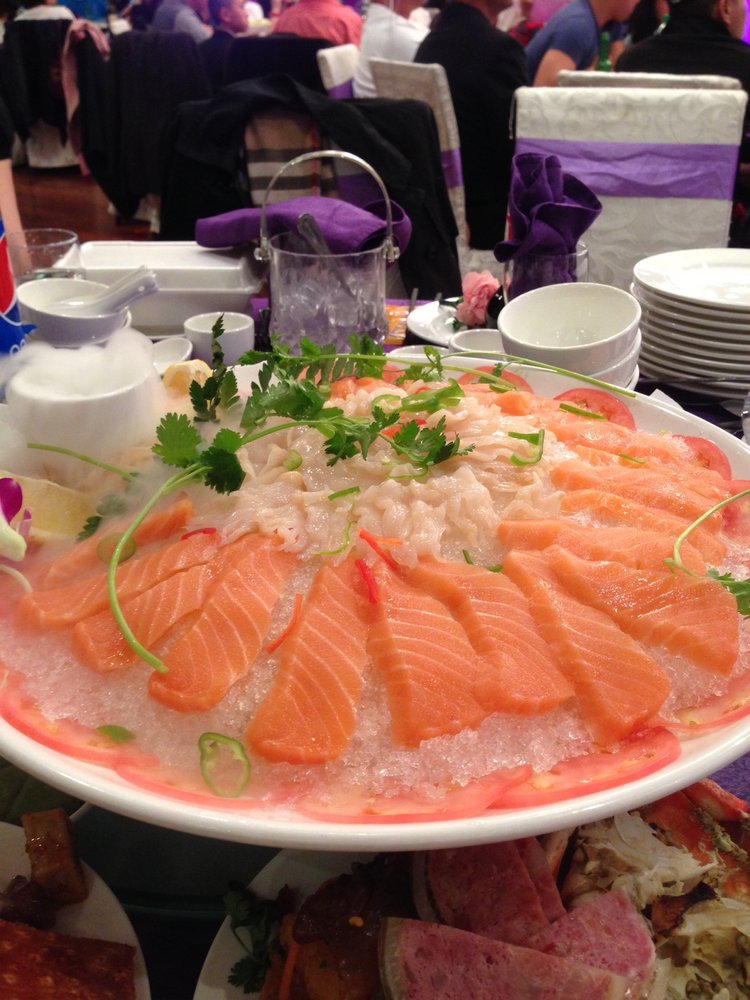 CENTRO COMERCIAL Skyviewmall (Centro commercial) http://www.shopskyviewcenter.com/40-24 College Point Boulevard, Flushing, NY 11354LUGARES DE INTERÉS TÚRISTICO http://www.nycgo.com/slideshows/must-see-flushingQueens Botanical Gardenhttp://www.queensbotanical.org/43-50 Main St, Flushing, NY 11355
Kissena Parkhttp://www.nycgovparks.org/parks/kissena-parkRose Ave & Oak AveFlushing, NY 11355Flushing Medows Corona Parkhttp://www.nycgovparks.org/parks/flushing-meadows-corona-parkQueens Museumhttp://www.queensmuseum.org/New York City BuildingFlushing Meadows Corona Park Queens, NY 11368